附件1面试分数线及进入面试人员名单备注：同一职位考生按准考证号排列。附件2贵州省气象局2020年度考试录用参照公务员法管理事业单位机关工作人员面试考生新冠肺炎疫情防控告知书一、入围面试的考生应在面试前14天申领“贵州健康码”并每日进行健康打卡，于面试报到时主动向工作人员出示（居住在贵州省外的考生申领“贵州健康码”时，到贵州后居住详细地址，填写贵州省贵阳市南明区新华路翠微巷9号）。参加面试考生应在面试当天报到时向工作人员提供贵州健康码和通信大数据行程卡状态信息，并配合工作人员做好体温测量。贵州健康码为“绿码”，通信大数据行程卡为绿色，且经现场测量体温正常（＜37.3℃）的考生方可进入面试场所。二、考生应保持良好的卫生习惯，从即日起至面试前，不前往国内疫情中高风险地区，不出国（境），不参加聚集性活动。面试当天，考生应佩戴一次性医用口罩或无呼吸阀N95口罩，除身份确认、面试答题环节需摘除口罩以外，全程佩戴口罩，做好个人防护。三、考生应自觉配合招录单位做好疫情防控工作，凡隐瞒或谎报旅居史、接触史、健康状况等疫情防控重点信息，不配合工作人员进行防疫检测、询问、排查、送诊等造成严重后果的，取消其相应资格，招录单位将视情节上报中央公务员主管部门记入诚信档案，如有违法行为，将依法追究其法律责任。四、面试疫情防控措施将根据疫情防控形势变化随时调整，如因疫情防控要求无法组织面试，将视情况另行安排。附“疫情风险等级查询”、“通信大数据行程卡”、“贵州健康码”二维码。中高风险地区以国家卫生健康委公布的信息为准，具体可登录http://bmfw.www.gov.cn/yqfxdjcx/index.html查询，也可通过扫描微信小程序二维码查询，二维码见下图。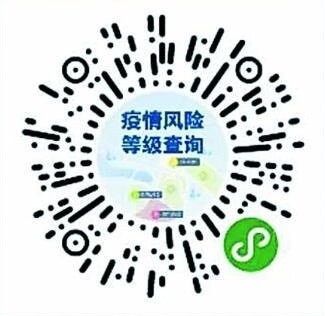 通信大数据行程卡可通过本人微信搜索“通信行程卡”小程序查询，也可通过扫描微信小程序二维码查询，二维码见下图。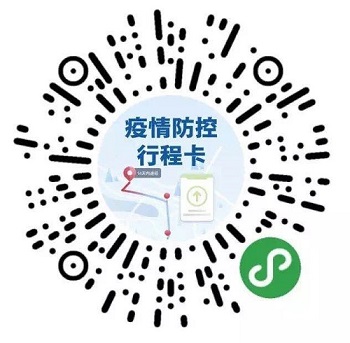 贵州健康码可通过本人微信搜索 “贵州健康码”小程序查询，也可通过微信扫描二维码查询，二维码见下图。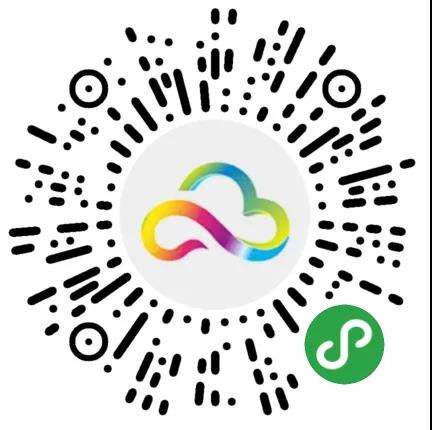 附件3XXX确认参加贵州气象局XX职位面试贵州省气象局人事处：本人XXX，身份证号：XXXXXXXXXXXXXXXXXX，公共科目笔试总成绩：XXXXX，报考XX职位（职位代码XXXXXXX），已进入该职位面试名单。我能够按照规定的时间和要求参加面试。姓名（考生本人手写签名）：日期：附件4放弃面试资格声明贵州省气象局人事处：本人             ，身份证号：                 ，报考                    职位（职位代码            ），已进入该职位面试名单。现因个人原因，自愿放弃参加面试，特此声明。联系电话：                         签名（考生本人手写）：                             日期：身份证正反面复印件粘贴处附件5（正面）中央机关及其直属机构考试录用公务员报名推荐表（适用于普通高等院校应届毕业生）毕业院校（系）：                                           身份证号:(背面)填表说明：请填表人实事求是的填写，以免影响正常录用工作，未经毕分办签章此表无效。“生源”指大学生上大学前户口所在的省、自治区、直辖市。“奖惩情况”包括考生大学期间的各种奖励或惩处。学习期间，如获奖励，请学生处审核并将奖状或证书影印件加盖公章后附上。填写本表“学习成绩”栏后，须盖教务处章。如有学生个人成绩登记单（表）可附复印件（加盖教务处章），免填此栏。附件6中央机关及其直属机构考试录用公务员报名推荐表（适用于社会在职人员）工作单位（全称）：                                         身份证号：  填表说明：请填表人实事求是的填写，以免影响正常录用工作，未经单位签章此表无效。职位名称及代码进入面试最低分数姓名准考证号面试时间备注职位名称及代码进入面试最低分数姓名准考证号面试时间备注贵州省黔南布依族苗族自治州气象局计划财务科一级科员
(400110001001)131.9翟冠华1532140113011216月30日贵州省黔南布依族苗族自治州气象局计划财务科一级科员
(400110001001)131.9卢金香1532522812364216月30日贵州省黔南布依族苗族自治州气象局计划财务科一级科员
(400110001001)131.9赵敏雁1532530163057176月30日贵州省黔南布依族苗族自治州平塘县气象局综合管理办公室一级科员
（400110003001）116.7张培全1302530162054056月30日调剂贵州省黔南布依族苗族自治州福泉市气象局综合管理办公室一级科员
（400110004001）120.1胡串1302530104075016月30日调剂贵州省遵义市桐梓县气象局
综合管理办公室一级科员
(400110011001)126.1池小玲1532522806106036月30日贵州省遵义市桐梓县气象局
综合管理办公室一级科员
(400110011001)126.1程小均1532522816056126月30日贵州省遵义市桐梓县气象局
综合管理办公室一级科员
(400110011001)126.1杨凌翔1532522818048216月30日贵州省遵义市余庆县气象局
综合管理办公室一级科员
(400110012001)133.1赵林珊1532522805183056月30日贵州省遵义市余庆县气象局
综合管理办公室一级科员
(400110012001)133.1陈丹1532522806027206月30日贵州省遵义市余庆县气象局
综合管理办公室一级科员
(400110012001)133.1廖莉建1532522814001236月30日贵州省遵义市绥阳县气象局
综合管理办公室一级科员
(400110013001)131.0 曾令锟1532522803048266月30日贵州省遵义市绥阳县气象局
综合管理办公室一级科员
(400110013001)131.0 邵麟娱1532522815028146月30日贵州省遵义市绥阳县气象局
综合管理办公室一级科员
(400110013001)131.0 万婷婷1532522815043296月30日贵州省黔东南苗族侗族自治州黎平县气象局综合管理办公室一级科员
(400149005001)135.5杨席康1532320115016266月30日贵州省黔东南苗族侗族自治州麻江县气象局综合管理办公室一级科员
(400149006001)121.7聂家珍1532320116007046月30日贵州省黔东南苗族侗族自治州麻江县气象局综合管理办公室一级科员
(400149006001)121.7支佳鑫1532522806063046月30日贵州省黔东南苗族侗族自治州麻江县气象局综合管理办公室一级科员
(400149006001)121.7张佳玥1532522812387266月30日贵州省黔东南苗族侗族自治州三穗县气象局综合管理办公室一级科员
(400149007001)108.3冉光镜1532320116007016月30日调剂贵州省黔东南苗族侗族自治州三穗县气象局综合管理办公室一级科员
(400149007001)108.3张振兴1532522811297056月30日贵州省黔东南苗族侗族自治州三穗县气象局综合管理办公室一级科员
(400149007001)108.3晏青1532522817005196月30日贵州省黔东南苗族侗族自治州锦屏县气象局综合管理办公室一级科员
(400149008001)121.2王俊杰1532522815028166月30日贵州省黔东南苗族侗族自治州丹寨县气象局综合管理办公室一级科员
(400149009001)109.6兰世敏1532320113062166月30日贵州省黔东南苗族侗族自治州丹寨县气象局综合管理办公室一级科员
(400149009001)109.6黄靖杰1532450106012116月30日贵州省黔东南苗族侗族自治州丹寨县气象局综合管理办公室一级科员
(400149009001)109.6田茂勇1532522810236216月30日贵州省安顺市紫云苗族布依族自治县气象局综合管理办公室一级科员
(400149010001)97.4周晓新1532441106005296月30日调剂贵州省安顺市紫云苗族布依族自治县气象局综合管理办公室一级科员
(400149010001)97.4王勇1532450125016166月30日贵州省安顺市紫云苗族布依族自治县气象局综合管理办公室一级科员
(400149010001)97.4白娟1532522804116216月30日姓名性别民族出生年月照片籍贯生源婚否政治面貌照片所学专业及学位所学专业及学位照片爱好和特长爱好和特长照片在校曾任何种职务在校曾任何种职务照片奖惩情况个人简历家庭成员情况院、系党组织对学生在校期间德、智、体诸方面的综合评价：                                                       院、系党总支签章          负责人签字:                                  年   月   日院、系党组织对学生在校期间德、智、体诸方面的综合评价：                                                       院、系党总支签章          负责人签字:                                  年   月   日院、系党组织对学生在校期间德、智、体诸方面的综合评价：                                                       院、系党总支签章          负责人签字:                                  年   月   日院、系党组织对学生在校期间德、智、体诸方面的综合评价：                                                       院、系党总支签章          负责人签字:                                  年   月   日院、系党组织对学生在校期间德、智、体诸方面的综合评价：                                                       院、系党总支签章          负责人签字:                                  年   月   日院、系党组织对学生在校期间德、智、体诸方面的综合评价：                                                       院、系党总支签章          负责人签字:                                  年   月   日院、系党组织对学生在校期间德、智、体诸方面的综合评价：                                                       院、系党总支签章          负责人签字:                                  年   月   日院、系党组织对学生在校期间德、智、体诸方面的综合评价：                                                       院、系党总支签章          负责人签字:                                  年   月   日院、系党组织对学生在校期间德、智、体诸方面的综合评价：                                                       院、系党总支签章          负责人签字:                                  年   月   日院、系党组织对学生在校期间德、智、体诸方面的综合评价：                                                       院、系党总支签章          负责人签字:                                  年   月   日主要课程学习成绩主要课程学习成绩主要课程学习成绩主要课程学习成绩主要课程学习成绩主要课程学习成绩主要课程学习成绩主要课程学习成绩主要课程学习成绩主要课程学习成绩第一学年学习成绩第一学年学习成绩第一学年学习成绩第一学年学习成绩第二学年学习成绩第二学年学习成绩第二学年学习成绩第三学年学习成绩第三学年学习成绩第三学年学习成绩课程名称课程名称上学期下学期课程名称上学期下学期课程名称上学期下学期                                                          教务处盖章                                                          教务处盖章                                                          教务处盖章                                                          教务处盖章                                                          教务处盖章                                                          教务处盖章                                                          教务处盖章                                                          教务处盖章                                                          教务处盖章                                                          教务处盖章院校毕分办意见                                                    院校毕分办签章       负责人签字:                                          年   月   日                                                    院校毕分办签章       负责人签字:                                          年   月   日                                                    院校毕分办签章       负责人签字:                                          年   月   日                                                    院校毕分办签章       负责人签字:                                          年   月   日                                                    院校毕分办签章       负责人签字:                                          年   月   日                                                    院校毕分办签章       负责人签字:                                          年   月   日                                                    院校毕分办签章       负责人签字:                                          年   月   日                                                    院校毕分办签章       负责人签字:                                          年   月   日                                                    院校毕分办签章       负责人签字:                                          年   月   日备注姓名性别民族出生年月照片籍贯婚否学历政治面貌照片毕业院校毕业院校照片所学专业及学位所学专业及学位照片在现单位担任职务在现单位担任职务在现单位工作起止时间在现单位工作起止时间档案存放地点档案存放地点户籍地址户籍地址工作经历所在单位党组织对考生在本单位工作期间思想、工作、学习、作风等方面的综合评价：                                                    所在单位党组织签章          负责人签字:                                  年   月   日所在单位党组织对考生在本单位工作期间思想、工作、学习、作风等方面的综合评价：                                                    所在单位党组织签章          负责人签字:                                  年   月   日所在单位党组织对考生在本单位工作期间思想、工作、学习、作风等方面的综合评价：                                                    所在单位党组织签章          负责人签字:                                  年   月   日所在单位党组织对考生在本单位工作期间思想、工作、学习、作风等方面的综合评价：                                                    所在单位党组织签章          负责人签字:                                  年   月   日所在单位党组织对考生在本单位工作期间思想、工作、学习、作风等方面的综合评价：                                                    所在单位党组织签章          负责人签字:                                  年   月   日所在单位党组织对考生在本单位工作期间思想、工作、学习、作风等方面的综合评价：                                                    所在单位党组织签章          负责人签字:                                  年   月   日所在单位党组织对考生在本单位工作期间思想、工作、学习、作风等方面的综合评价：                                                    所在单位党组织签章          负责人签字:                                  年   月   日所在单位党组织对考生在本单位工作期间思想、工作、学习、作风等方面的综合评价：                                                    所在单位党组织签章          负责人签字:                                  年   月   日所在单位党组织对考生在本单位工作期间思想、工作、学习、作风等方面的综合评价：                                                    所在单位党组织签章          负责人签字:                                  年   月   日